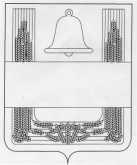 СОВЕТ ДЕПУТАТОВ СЕЛЬСКОГО ПОСЕЛЕНИЯ ВЕРХНЕ-КОЛЫБЕЛЬСКИЙ СЕЛЬСОВЕТ ХЛЕВЕНСКОГО МУНИЦИПАЛЬНОГО РАЙОНА ЛИПЕЦКОЙ ОБЛАСТИ РОССИЙСКОЙ ФЕДЕРАЦИИДвадцать шестая сессия шестого созываРЕШЕНИЕ18 апреля 2022 года        с. Верхняя Колыбелька                             № 60 О признании утратившим силу решения Совета депутатов сельского поселения Верхне- Колыбельский сельсовет Хлевенского муниципального района Липецкой области от 15.10.2015 года № 7 "Об утверждении Порядка  определения цены земельных участков, находящихся в муниципальной  собственности  сельского поселения Верхне- Колыбельский сельсовет Хлевенского муниципального района Липецкой области, при продаже без проведения торгов.Рассмотрев Протест прокуратуры Хлевенского района от 24.03.2022 года №55-2022  в целях приведения нормативных правовых актов в соответствие с действующим законодательством, Совет депутатов сельского поселения Верхне- Колыбельский сельсовет Хлевенского муниципального района РЕШИЛ: 1.Признать утратившим силу решение Совета депутатов сельского поселения Верхне - Колыбельский сельсовет Хлевенского муниципального района Липецкой области  от 15 октября 2015 года № 7 "Об утверждении Порядка определения цены земельных участков, находящихся в муниципальной  собственности  сельского поселения Верхне- Колыбельский сельсовет Хлевенского муниципального района Липецкой области, при продаже без проведения торгов.2. Настоящее решение вступает в силу со дня его обнародования.Председатель Совета депутатов сельского   поселения   Верхне - Колыбельский сельсовет                       Т.Н.Воронина